Pielikums Nr.1Madonas novada pašvaldības domes21.12.2021. lēmumam Nr. 504(protokols Nr. 17, 21.p.) 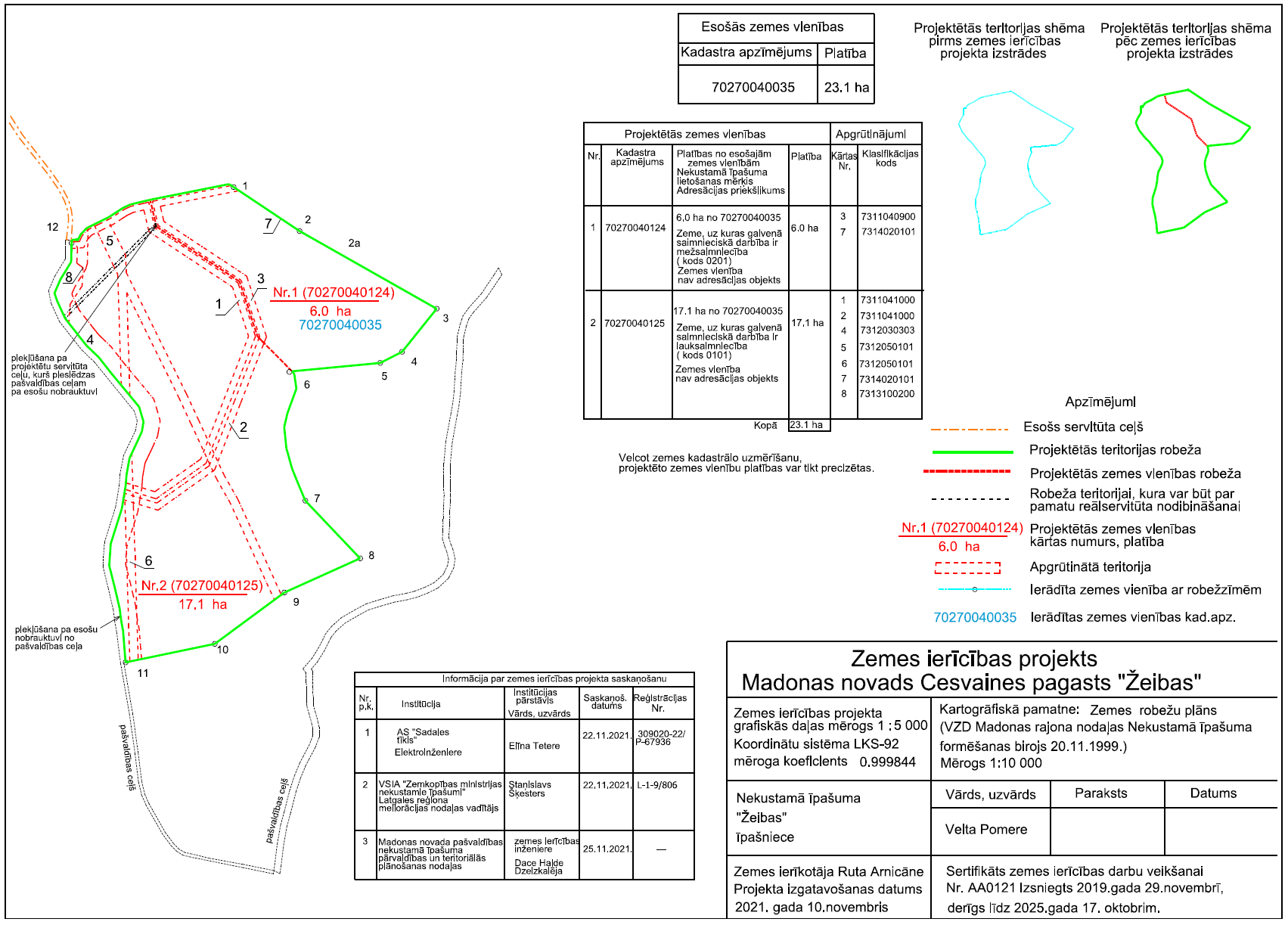 